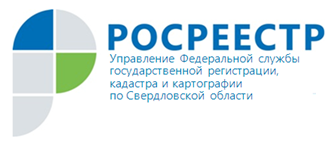 Свердловский Росреестр информирует о изменениях                           в законодательствеС 4 августа 2018 года внесены изменения в законодательство Российской Федерации‚ касающиеся государственного кадастрового учета объектов индивидуального жилищного строительства, жилых домов и строений                              на земельных участках, предназначенных для индивидуального жилищного строительства, ведения садоводства и дачного хозяйства. Изменения внесены Федеральным законом от 3 августа 2018г.                      № 340-ФЗ «О внесении изменений в Градостроительный кодекс Российской Федерации и отдельные законодательные акты Российской Федерации»                        (далее - Федеральный закон N 340-ФЗ).Поправки, внесенные Федеральным законом N 340-ФЗ, призваны упорядочить индивидуальное жилищное строительство. Они вводят единые требования к строительству жилых домов на земельных участках, предоставленных в целях индивидуального жилищного строительства, ведения личного подсобного хозяйства в границах населенного пункта, а также к строительству жилых и садовых домов на садовых земельных участках.Так, в соответствии со ст. 1 Градостроительного кодекса РФ законодателем дано определение объекта индивидуального жилищного строительства                  (далее — объект ИЖС) - отдельно стоящее здание с количеством надземных этажей не более чем 3, высотой не более 20 метров, которое состоит из комнат               и помещений вспомогательного использования, предназначенных                                      для удовлетворения гражданами бытовых и иных нужд, связанных                                 с их проживанием в таком здании, и не предназначено для раздела                                     на самостоятельные объекты недвижимости.Изменения коснулись и разрешительных процедур: согласно ст. 51 Градостроительного кодекса РФ, отменено требование о необходимости получения разрешения на строительство объекта ИЖС.Вместе с тем, в целях строительства или реконструкции объекта ИЖС                    или садового дома требуется уведомление о планируемых строительстве                       или реконструкции, уведомление о соответствии параметров объекта ИЖС или садового дома установленным параметрам и допустимости размещения объекта либо о несоответствии указанных параметров. Застройщик после окончания строительства или реконструкции объекта ИЖС или садового дома подает уведомление об окончании строительства или реконструкции объекта ИЖС или садового дома с приложением технического плана в уполномоченный орган согласно ст. 51.1 Градостроительного кодекса РФ.В соответствии со ст. 15 Федерального закона от 13.07.2015 № 218-ФЗ                 «О государственной регистрации недвижимости», государственный кадастровый учет и государственная регистрация прав на созданные объект ИЖС, садовый дом осуществляются по заявлению органа государственной власти или органа местного самоуправления.Кроме того, в настоящее время действуют следующие переходные положения законодательства.Если заявление на выдачу разрешения на строительство подано или разрешение на строительство ИЖС получено до 3 августа 2018 года, то выдача разрешения на ввод не требуется. Стоит также отметить, что до 1 марта 2019 года государственный кадастровый учет жилых домов и строений, расположенных на земельных участках, предназначенных для ведения садоводства и дачного хозяйства, осуществляется без истребования уведомления о начале и окончании строительства.С полным текстом указанного Федерального закона N 340-ФЗ, вступившего в силу 04 августа 2018 г., можно ознакомиться в официальных источниках опубликования. Контакты для СМИУправление Росреестра по Свердловской области Зилалова Галина Петровна, специалист-эксперттел. 8(343) 375-40-81  эл. почта: pressa@frs66.ru